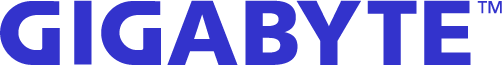 G-HOME 技嘉永續生態屋頂 環境教育預約表預約表填寫完成，請回寄給技嘉科技永續發展辦公室 呂小姐(Rebecca.Lu@gigabyte.com)，謝謝。團體名稱預計環教日期(每星期三 9:00~11:00、每星期四 14:30~16:30，由技嘉科技安排)聯絡人聯絡電話預計人數(以35人為上限)預計人數:     (男:    女:    )網站學員簡介(請寫明相關學員資料)(請寫明相關學員資料)(請寫明相關學員資料)環教課程環境教育課程：請勾選教案，每個課程2小時無法合併，如為學生團體需為高中(含高中)以上□屋頂綠化不是夢 以G-HOME多年之實務經驗，推廣屋頂綠化何以緩解如今各種都市中的環境問題，透過觀察與思辨，引導學員發揮創意，設計夢想中的生態屋頂。□循環世界聚焦於循環經濟(搖籃到搖籃)，結合GIGABYTE友善產品理念及G-HOME應用再生能資源精神，帶學員認識不同之生產與消費思維。環境教育課程：請勾選教案，每個課程2小時無法合併，如為學生團體需為高中(含高中)以上□屋頂綠化不是夢 以G-HOME多年之實務經驗，推廣屋頂綠化何以緩解如今各種都市中的環境問題，透過觀察與思辨，引導學員發揮創意，設計夢想中的生態屋頂。□循環世界聚焦於循環經濟(搖籃到搖籃)，結合GIGABYTE友善產品理念及G-HOME應用再生能資源精神，帶學員認識不同之生產與消費思維。環境教育課程：請勾選教案，每個課程2小時無法合併，如為學生團體需為高中(含高中)以上□屋頂綠化不是夢 以G-HOME多年之實務經驗，推廣屋頂綠化何以緩解如今各種都市中的環境問題，透過觀察與思辨，引導學員發揮創意，設計夢想中的生態屋頂。□循環世界聚焦於循環經濟(搖籃到搖籃)，結合GIGABYTE友善產品理念及G-HOME應用再生能資源精神，帶學員認識不同之生產與消費思維。團體簡介